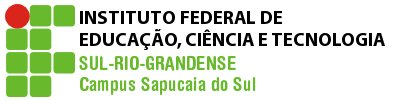 PLANO DE ENSINOCurso: Plásticos Disciplina: Sociologia I    Turmas:  1C e 1PProfessor(a): Bianca de Oliveira RuskowskiCarga horária total: 15hAno/semestre: 2019Horário disponível para atendimento: Terças-feiras, das 17h30min às 18h30min; Quartas-feiras, das 15h às 16h e das 20h30min às 21h15min e Sextas-feiras das 20h30min às 21h15min.                                                                 5. PROCEDIMENTOS E CRITÉRIOS DE AVALIAÇÃO:Uma prova individual que valerá 5 pontos para avaliar entendimento sobre o conteúdo, precisão conceitual e compreensão a partir de uma questão empírica.A participação nas aulas valerá 2 pontos a partir dos critérios: realização de atividades em sala de aula e registro no caderno do/a estudante, participação nos debates e colaboração com as e os colegas.Trabalho realizado e apresentado em grupo – cuja nota será de, no máximo, 3 pontos avaliados a partir dos seguintes critérios: organização, criatividade e precisão conceitual.* A/O estudante terá direito a recuperar uma prova, não realizada, na última semana de aula do semestre vigente com conteúdo cumulativo e peso correspondente a avaliação perdida pelo aluno.Observação: Demais ausências deverão ser justificadas na CORAC no prazo de até 02 (dois) dias úteis após a data de término da ausência.  Pedidos posteriores a este prazo não serão considerados.Legislação – Justificativa da Falta- Decreto-Lei 715-69 - relativo à prestação do Serviço Militar (Exército, Marinha e Aeronáutica).- Lei 9.615/98 - participação do aluno em competições esportivas institucionais de cunho oficial representando o País.- Lei 5.869/79 - convocação para audiência judicial.Legislação – Ausência Autorizada (Exercícios Domiciliares)- Decreto-Lei 1,044/69 - dispõe sobre tratamento excepcional para os alunos portadores de afecções que indica.- Lei 6.202/75 - amparo a gestação, parto ou puerpério.- Decreto-Lei 57.654/66 - lei do Serviço Militar (período longo de afastamento).- Lei 10.412 - às mães adotivas em licença-maternidade.6. Horário disponível para atendimento presencial:  Terças-feiras, das 17h30min às 18h30min; Quartas-feiras, das 15h às 16h e das 20h30min às 21h15min e Sextas-feiras das 20h30min às 21h15min.                                                                 7.Bibliografia básica:FORACCHI, M.; MARTINS, J. S. Sociologia e Sociedade: Leituras de Introdução à Sociologia. Rio de Janeiro: LTC, 2008. GIDDENS, A. Sociologia. 4. ed. Porto Alegre: Artmed, 2005. MEDEIROS, B. F.; BOMENY, H. Tempos Modernos Tempos de Sociologia. Rio de Janeiro: Brasil, 2010.SILVA et al. Sociologia em Movimento. São Paulo: Moderna, 2013. 7.Bibliografia complementar: DAMATTA, R. O que é o Brasil? Rio de Janeiro: Rocco, 2004. TOMAZI, N. D. Iniciação à sociologia. São Paulo: Atual, 2000. TOMAZI, N. D. Sociologia para o ensino médio. São Paulo: Atual, 2007.CRONOGRAMAINSTITUTO FEDERAL SUL-RIO-GRANDENSE - CAMPUS SAPUCAIA DO SULCursos: Mecânica e PlásticosDisciplina: Sociologia IProfessor(a): Bianca de Oliveira Ruskowski                                                                                           Ano/semestre: 2019   Turmas: 1C e 1PE-mail: biancaor@sapucaia.ifsul.edu.br                                                           Primeiro SemestreSegundo Semestre1.EMENTA: Reflexão sobre a interação social na vida cotidiana: tipos de solidariedade e socialização, além da formação do povo brasileiro: indígenas, negros e europeus. Exame sobre a especificidade da explicação sociológica. Análise da cultura: relativismo e etnocentrismo cultural. Investigação das culturas no Rio Grande do Sul e discussão sobre cultura e ideologia e sua relação com o consumo.2.OBJETIVOS:- Compreender do processo histórico de constituição de sociologia como ciência;- Analisar/utilizar de conceitos sociológicos para dar sentido as relações estruturais presentes na sociedade;- Reconhecer a importância do processo de socialização e as contribuições específicas das instituições sociais a partir de uma construção histórica. - Relacionar questões sociológicas com a vida cotidiana;- Perceber a existência e função dos mecanismos socializadores presentes na sociedade. - Relacionar identidade nacional, diversidade e respeito às diferenças a partir da análise de um conceito antropológico de cultura; - Questionar e contextualizar a construção da identidade brasileira a partir de uma interpretação racial da formação do povo brasileiro.3. CONTEÚDOS PROGRAMÁTICOS:UNIDADE I – Interação Social na Vida Cotidiana 1.1 Socialização 1.2 Instituições sociais: Família, Escola, Religião e Meios de Comunicação 1.3 Habitus e disposições sociais 1.4 Émile Durkheim e os tipos de solidariedade UNIDADE II – Cultura 2.1 Conceito antropológico de cultura 2.1.1 Relativismo e Etnocentrismo Cultural 2.2 Formação do povo brasileiro: o mito das três raças 2.2.1 A contribuição africana 2.2.2 A contribuição indígena 2.2.3 A contribuição européia 2.3 As culturas no Rio Grande do Sul 2.4 Cultura e Ideologia 2.4.1 Cultura popular e Cultura erudita 2.4.2 Indústria Cultural 2.5 Consumo4. PROCEDIMENTOS DIDÁTICOS:  - Aulas expositivo-dialogadas;- Leituras dos capítulos indicados no livro didático;- Produção de mapas conceituais;- Exercícios de leitura e interpretação de textos;- Reflexão crítica do conteúdo; - Produção textual dissertativa sobre os tópicos estudados;- Apresentação de trabalhos;- Assistência de filmes relacionado ao tema da aula;AulaConteúdo ProgramáticoConteúdo Programático1 e 2Apresentação da disciplina, d@s estudantes e combinação de acordos gerais e atividade de sondagem3 e 4Surgimento da Sociologia5 e 6Socialização primária e secundária7 e 8As instituições sociais: Família, Escola, Religião9 e 10Apresentação de trabalho em grupo11 e 12Interação Social, Status e Papeis Sociais13 e 14Controle Social15 e 16Avaliação17 e 18ReavaliaçãoAulaConteúdo ProgramáticoConteúdo Programático1 e 2O conceito de Cultura3 e 4Cultura como juízo de valor e produção cultural5 e 6Ideologia como falsa consciência e como visão de mundo7 e 8Atividade para explicação e revisão dos conceitos estudados9 e 10Formação do povo brasileiro: o mito das três raças11 e 12Formação do povo brasileiro: o mito das três raças13 e 14Indústria cultural15 e 16Indústria cultural17 e 18Avaliação19 e 20Reavaliação 1º e 2º semestre